Appendix 1. Online Survey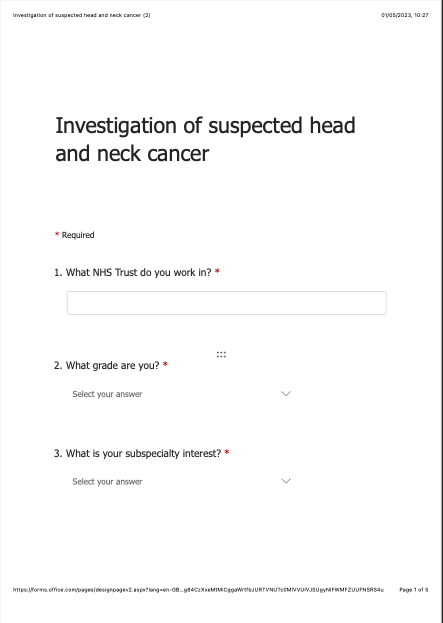 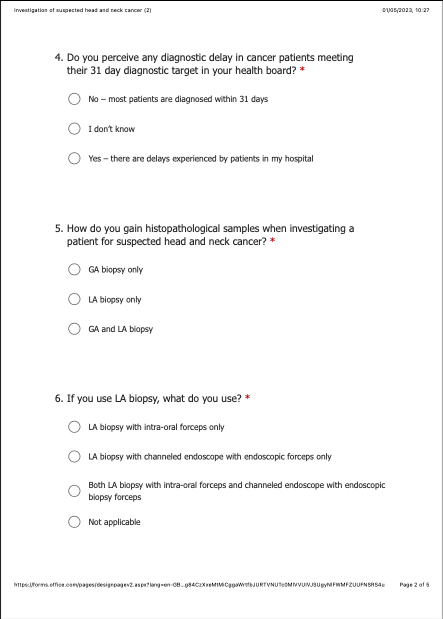 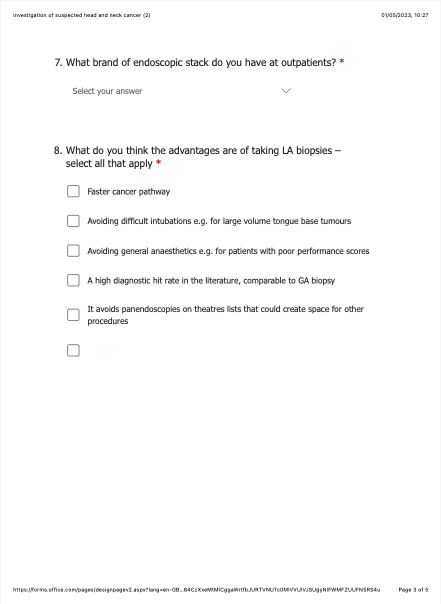 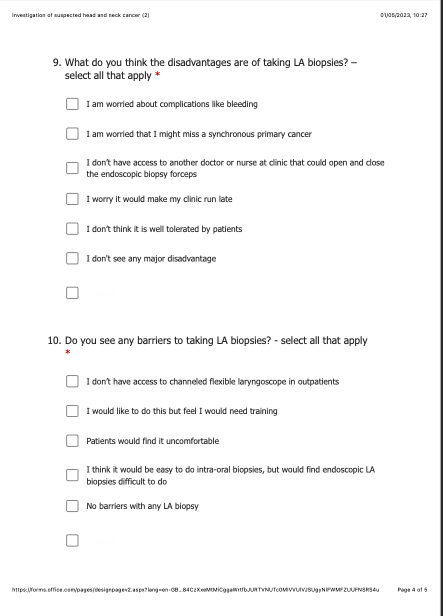 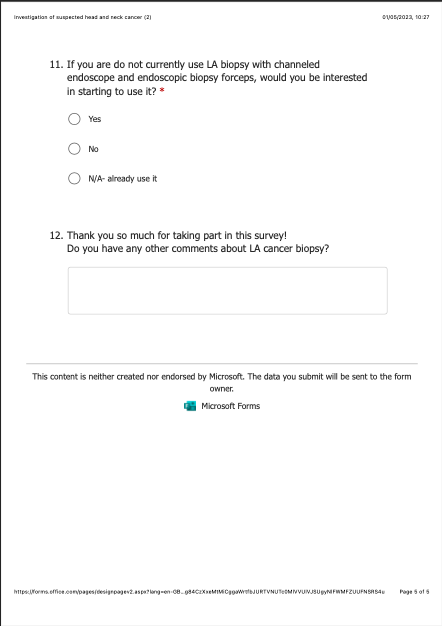 